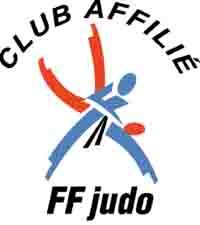 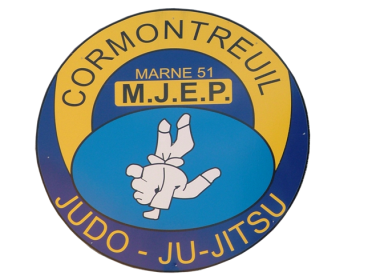 Club affilié à la Fédération Française de Judo et Disciplines Associées (FFJDA) – n° NO04 51 0960COURS SAISON 2019 – 2020(Sous réserve de modification)*LE BUREAU SE RESERVE LE DROIT DE MODIFIER LES HORAIRES DURANT LA SAISON.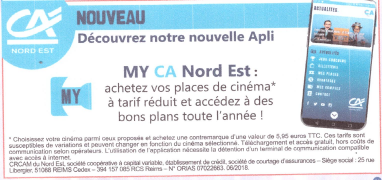 TARIFS POUR LA SAISON 2019 – 2020TARIFS POUR LES JUDOKAS NES EN 2015 – 2014PRE-JUDO (1 COURS PAR SEMAINE)TARIFS POUR ADHERENTS NES EN 2013 OU AVANTGYM SENIORS /JUDO / FIGHTING / JU-JITSU (2 COURS PAR SEMAINE)Frais de participation aux compétitions pour tous les compétiteurs à partir de Benjamins :10€ TARIF POUR LE TAÏSOLICENCE PASS : ACCES A TOUTES LES DISCIPLINES DE LA SECTION(3 COURS ET PLUS PAR SEMAINE) JUSQU’A 7 COURS RÉSERVÉS AUX PLUS DE 16 ANSSeuls le Judo, le Ju-jitsu peuvent être en tarif dégressif, lorsque plusieurs membres de la même famille s’y inscrivent, s’excluent le Taïso et le Pré-Judo.Il est possible d’établir jusqu’à 3 chèques datés du jour de l’inscription, chèques qui ne seront mis à l’encaissement qu’à la date mentionnée au dos de chaque chèque, néanmoins au plus tard avant 
le 31 janvier 2020. Les Chèques Vacances, Passeports de la CAF et Coupons Sports sont acceptés.Il n’y a pas de cours pendant les congés scolaires,ainsi que les samedis les précédents. Sauf à la demande du professeur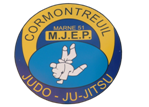 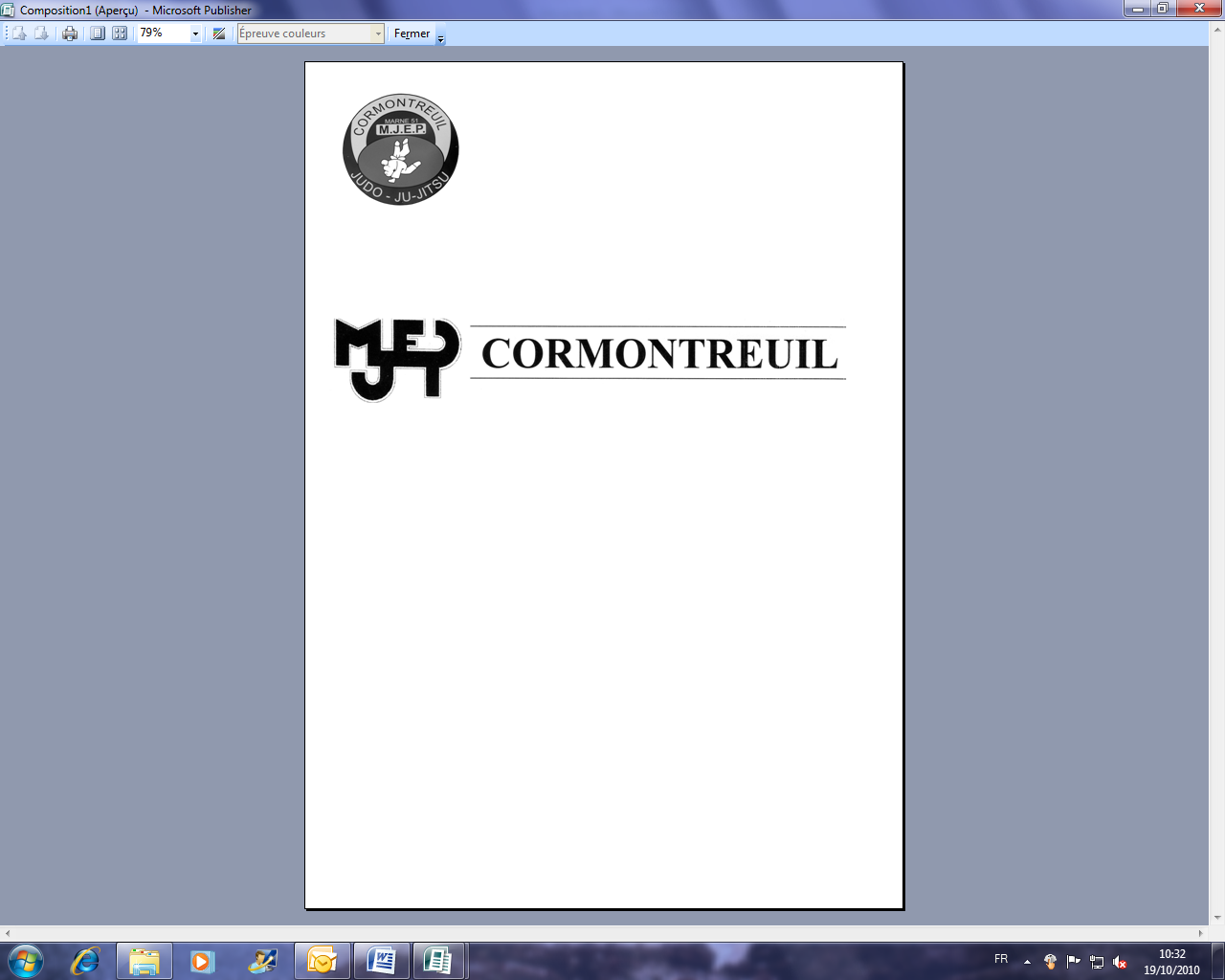 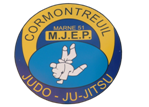 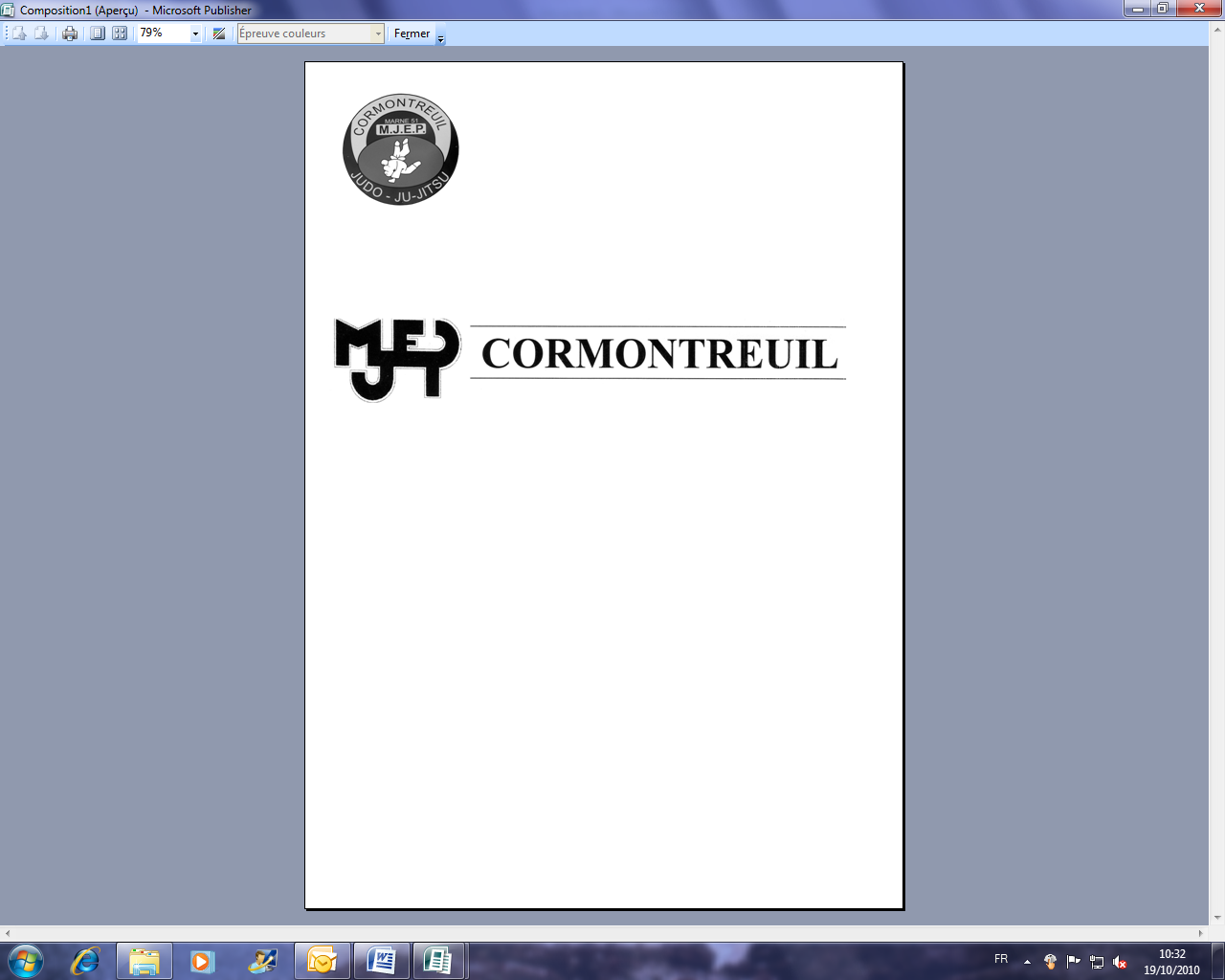 Section JUDO FFDA N°04 51 096 0 | www.judo-jujitsu-cormontreuil.fr	4 rue Manoël Pinto 51350 Cormontreuil | Tél. 03 26 85 43 01	judo-cormontreuil@orange.frPrésidente : Murielle GERNYE-mail : morisset.mu.judo@free.frTél. 09 53 06 50 85	Cormontreuil, le 11 Juillet 2019Nos chers adhérent(e)s,La saison judo 2019/2020 reprend dès le lundi 16 septembre 2019, afin de faciliter les inscriptions, vous avez la possibilité de vous inscrire pendant le week-end découverte le samedi 31 août de 9h00 à 18h00 (dossier d’inscription complet) dans les locaux de la MJEP à Cormontreuil.Le dossier d’inscription :La fiche de renseignement remplie ci-jointe, datée et signée (disponible sur place).Certificat médical de moins d'un an pour la saison 2019 – 2020 avec la mention 
« apte à la pratique du judo ». Pour les compétiteurs, il sera demandé la mention « apte à la pratique du judo en compétition » et le tampon du médecin sur le passeport. Il est impératif de vous présenter dès la première séance avec un certificat médical de non contre-indication à la pratique du judo. Nous ne laisserons personne monter sur les tatamis sans ce certificat médical.2 Timbres1 Photo d'identité pour les nouveaux adhérentsLa carte verte MJEP pour les anciens adhérents.TOUT DOSSIER INCOMPLET NE SERA PAS TRAITÉ !Vous trouverez ci-joint les renseignements utiles, concernant l’organisation des cours de Judo, Jujitsu et Taïso, ainsi que leur tarif annuel.		Sportivement,		Murielle GERNY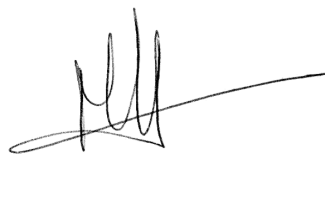 		Présidente Judo Club CormontreuilDOJO MJEP CORMONTREUIL4 rue Manoël Pinto | 51 350 CORMONTREUILTél. DOJO : 03 26 85 43 01Site : www.judo-jujitsu-cormontreuil.frSECTION Judo / Ju-Jitsu / TaïsoPrésidente : Murielle GERNYau 09 53 06 50 85@ : judo-cormontreuil@orange.frLes 4 ans (142€)G 12015Samedi14 h 00 – 15 h 00*Les 4 ans (142€)G 12015Ouverture de la salle à 13 h 45Ouverture de la salle à 13 h 45Les 5 ans (142€)G 22014Samedi15 h 15 – 16 h 15** les cours de BABY-JUDO se dérouleront au dojo Complexe gymnique Armand-Marcelle (à côté de la poste)* les cours de BABY-JUDO se dérouleront au dojo Complexe gymnique Armand-Marcelle (à côté de la poste)* les cours de BABY-JUDO se dérouleront au dojo Complexe gymnique Armand-Marcelle (à côté de la poste)* les cours de BABY-JUDO se dérouleront au dojo Complexe gymnique Armand-Marcelle (à côté de la poste)* les cours de BABY-JUDO se dérouleront au dojo Complexe gymnique Armand-Marcelle (à côté de la poste)Les 6 – 7 ans (172€)G 32013 – 2012Mini-poussin(e)sMercredi & Samedi14 h 00 – 15 h 00*Les 8 – 9 ans (172€)G 42011 – 2010Poussin(e)sMercredi & Samedi15 h 15 – 16 h 15*Les 10 - 11 - 12 -13 ans (172€)G 52009 – 2008Benjamin(e)sMercredi & Samedi16 h 30 – 17 h 30*Pré-ados / Ados (172€)G 62005 – 2006 - 2007minimesMercredi &Samedi17 h 45 – 18 h 45*16 h 30 – 17 h 30*Judo Loisir (172€)G 7Ados & AdultesJeudi19 h 15 – 20 h 45*Ju-Jitsu (172€)G 8Ados & AdultesMardi à TaissyVendredi à Cormontreuil20 h 00 – 22 h 00* 19h30 – 21h 00*Taïso (118€)G 9Ados & AdultesMercredi19 h 15 – 20 h 15*Gymnastique Adapté (172€)G 10SéniorsMercredi09 h 30 – 11 h 00*Sport AdaptéG 11Tout âgeMardi 1 semaine/214 h 15 – 15 h 15Art Martiaux Mixtes (MJA)Fighting System (172€)G 12Pré – Ados/Ados & AdultesA partir de 12 ansLundi19 h 45 – 21 h 15*YOGA Réservé aux adhérents de la section judo/ju-jitsu uniquementG 13Ados & AdultesMardi18 h 15 – 19 h 15*JudoCompétiteursG 14A partir de cadet ceinture marronLundi 18 h 00 – 20 h 00 au CREPS de ReimsMercredi 18 h 00 – 20 h 00 à l’UniversitéSamedi 17 h 45 – 19 h 15* au DojoLundi 18 h 00 – 20 h 00 au CREPS de ReimsMercredi 18 h 00 – 20 h 00 à l’UniversitéSamedi 17 h 45 – 19 h 15* au DojoCours préparation physiqueVendredi 19 h 00 – 20 h 00*Vendredi 19 h 00 – 20 h 00*LicenceCarte MJEPCoursTotaux1 membre de la famille1 membre de la famille40 € 0018 € 0084 € 00142 € 00LicenceCarte MJEPCoursTotauxTotaux cumulésTotaux CompétiteursPour info :Coût / séance(sans frais de fonctionnement)1er membre de la famille40 € 0018 € 00114 € 00172 € 00182 € 001 € 902ème membre de la famille40 € 0018 € 0084 € 00142 € 00314 € 00324 € 001 € 40A partir du 3ème membre de la famille40 € 0018 € 0064 € 00122 € 00436 € 00446 € 001 € 06LicenceCarte MJEPCoursTotaux1 cours par semaine40 € 0018 € 0060 € 00118 € 00LicenceCarte MJEPCoursTotauxTotaux cumulésTotaux Compétiteurs1er membre de la famille40 € 0018 € 00154 € 00212 € 00222 € 002ème membre de la famille40 € 0018 € 00124 € 00182 € 00384 € 00394 € 00